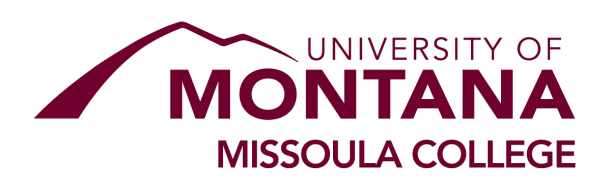 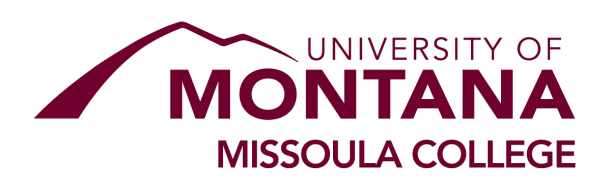 Medical Information Technology Health Information Coding Specialty Concentration Advisor: Michelle Boller Credits 65 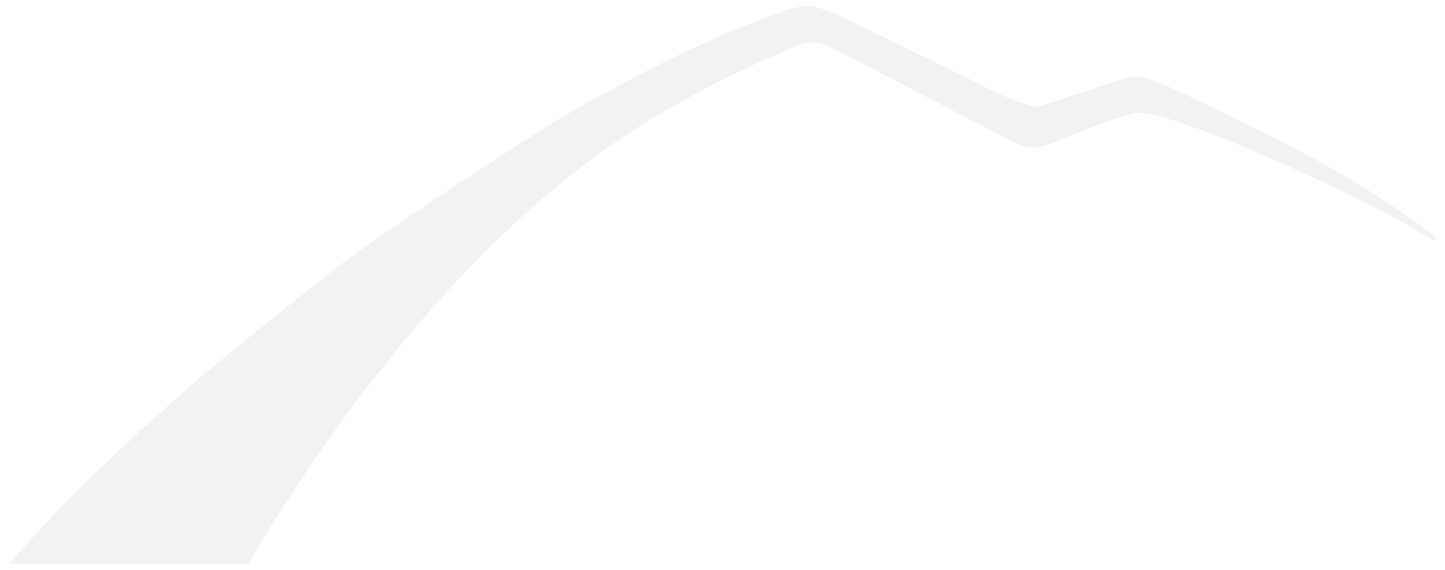 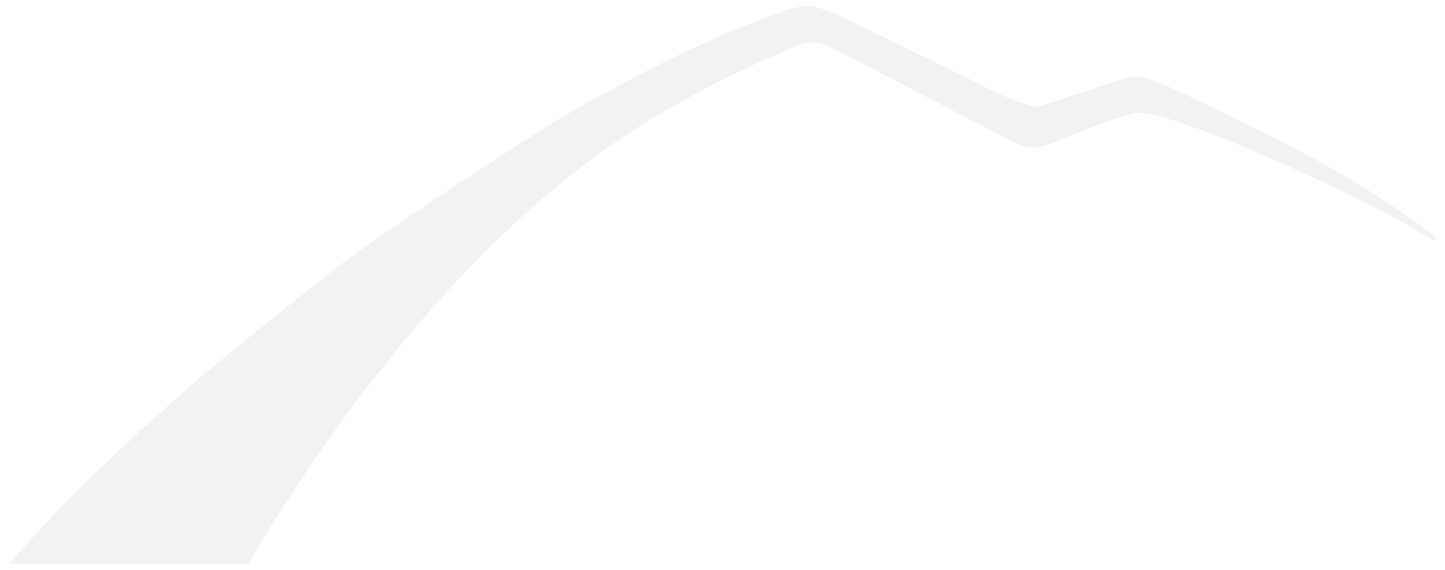 First Year First Year First Year First Year First Year Fall Semester Fall Semester  Spring Semester  Spring Semester  Spring Semester Course Name Credits Course Name Course Name Credits AHMS 144 Medical Terminology 3☐ CAPP 154 MS Word CAPP 154 MS Word 3☐ AHMS 220 Medical Office Procedures 4☐ WRIT 101 College Writing I WRIT 101 College Writing I 3☐ AHMS 270E Medical Ethics 3☐ AHMS 108 Health Data Content and Stucture AHMS 108 Health Data Content and Stucture 2☐ M 105 Contemporary Math 3☐ BIOH 108 Basic Anatomy BIOH 108 Basic Anatomy 3☐ COMX 115S Intro to Interpersonal Communications 3☐ AHMS 156 Medical Billing Fundamentals AHMS 156 Medical Billing Fundamentals 3☐ AHMS 252 Computerized Medical Billing AHMS 252 Computerized Medical Billing 3☐ Total: 16 Total: 16  Total: 17  Total: 17  Total: 17 Additional Comments Additional Comments Additional Comments Additional Comments Additional Comments Second Year Second Year Second Year Second Year Second Year Fall Semester Fall Semester  Spring Semester  Spring Semester  Spring Semester Course Name Credits Course Name Credits Credits AHMS 160 Beginning Procedural Coding 3☐ AHMS 212 CPT Coding 3☐ 3☐ AHMS 164 Beginning Diagnosis Coding 3☐ AHMS 213 ICD-10 Diagnois Coding 3☐ 3☐ AHMS 201 Medical Science 3☐ AHMS 298 Medical Info Technology Internship 3☐ 3☐ AHMS 216 Pharmaceutical Products 3☐ HIT 265 Electronic Medical Records 3☐ 3☐ CSCI 172 Computer Modeling  3☐ PSYX 100S Introduction to Psychology 3☐ 3☐ Total: 15 Total: 15  Total 15  Total 15  Total 15 Additional Comments Additional Comments Additional Comments Additional Comments Additional Comments Complete Application  Associate of Applied Science Complete Application  Associate of Applied Science Associate of Applied Science Awarded  Medical Information Technology: Health Information Coding Specialty Associate of Applied Science Awarded  Medical Information Technology: Health Information Coding Specialty Associate of Applied Science Awarded  Medical Information Technology: Health Information Coding Specialty 